ИНФОРМАЦИЯотдела по работе с молодёжью, физкультуры и спорта о проведённом мероприятиив рамках второго этапа межведомственной комплексной оперативно – профилактической операции «Дети России – 2021» в МБОУ КР ОО «Вожовская средняя общеобразовательная школа им. С.М. Пузырёва»19 ноября 2021 года, менеджер отдела по работе с молодёжью, физкультурой и спортом Бесштанько А.В. провёл встречу с учащимися  5, 6, 7, 8, 9 классов  МБОУ КР ОО «Вожовская средняя общеобразовательная школа им. С.М. Пузырёва» в рамках второго этапа межведомственной комплексной оперативно – профилактической операции «Дети России – 2021».Основной целью мероприятия являлось предупреждение распространения наркомании и алкоголизма среди несовершеннолетних, выявление фактов вовлечения подростков и молодёжи в преступную деятельность, повышение уровня осведомлённости о последствиях потребления наркотических средств и психотропных веществ или их аналогов, а также об ответственности в их незаконном обороте.Встреча с учениками велась в режиме диалога, были рассмотрены вопросы о страшных последствиях употребления наркотических веществ, курительных смесей и «спайсов», об ответственности за преступления в сфере незаконного оборота наркотических средств, а также рассмотрели  типичные ситуации, с которыми несовершеннолетние чаще всего сталкиваются в жизни. Поговорили о вреде алкоголизма и табакокурения. Были показаны видеоролики «Губительная смесь», «Нет наркотикам», «Наркотики – мифы и реальность».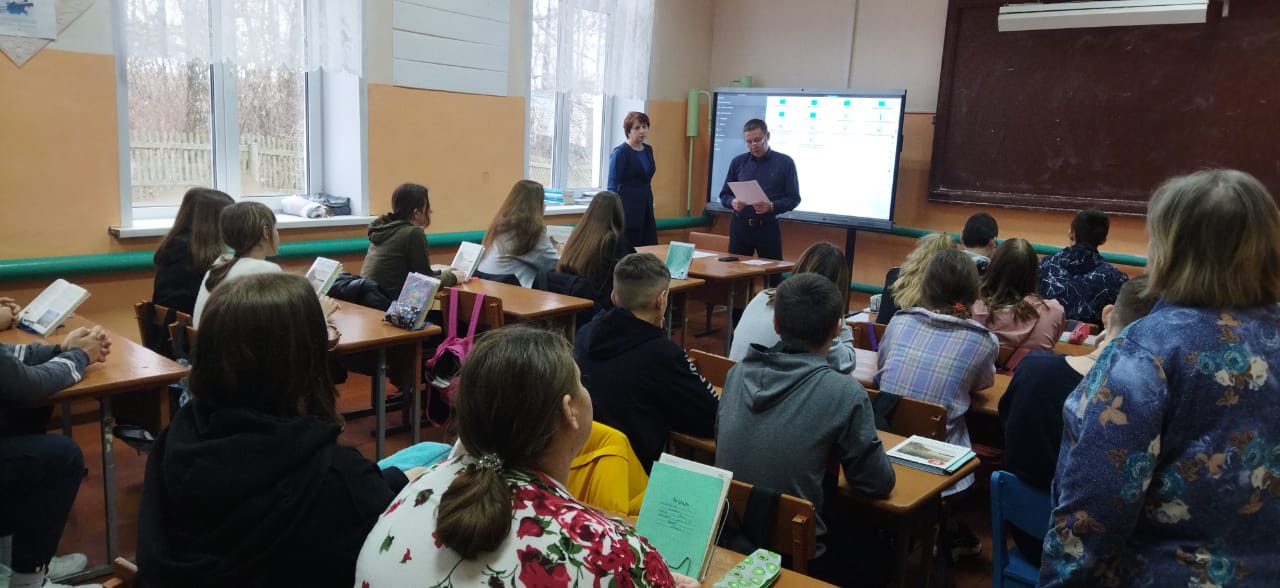 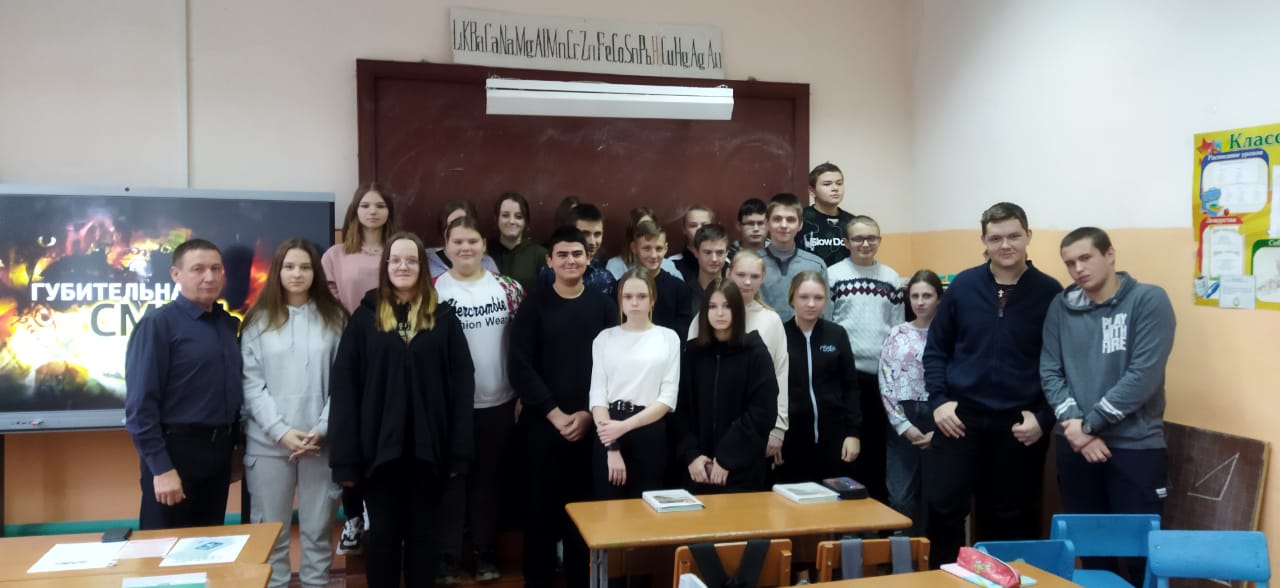 